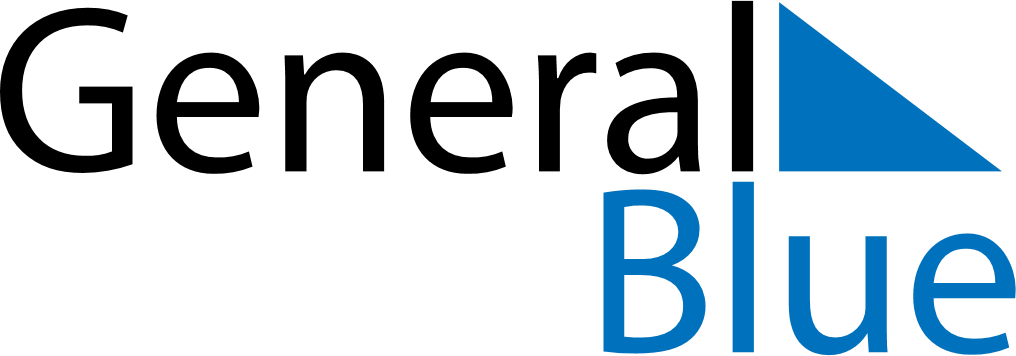 August 2028August 2028August 2028August 2028NorwayNorwayNorwaySundayMondayTuesdayWednesdayThursdayFridayFridaySaturday123445678910111112131415161718181920212223242525262728293031